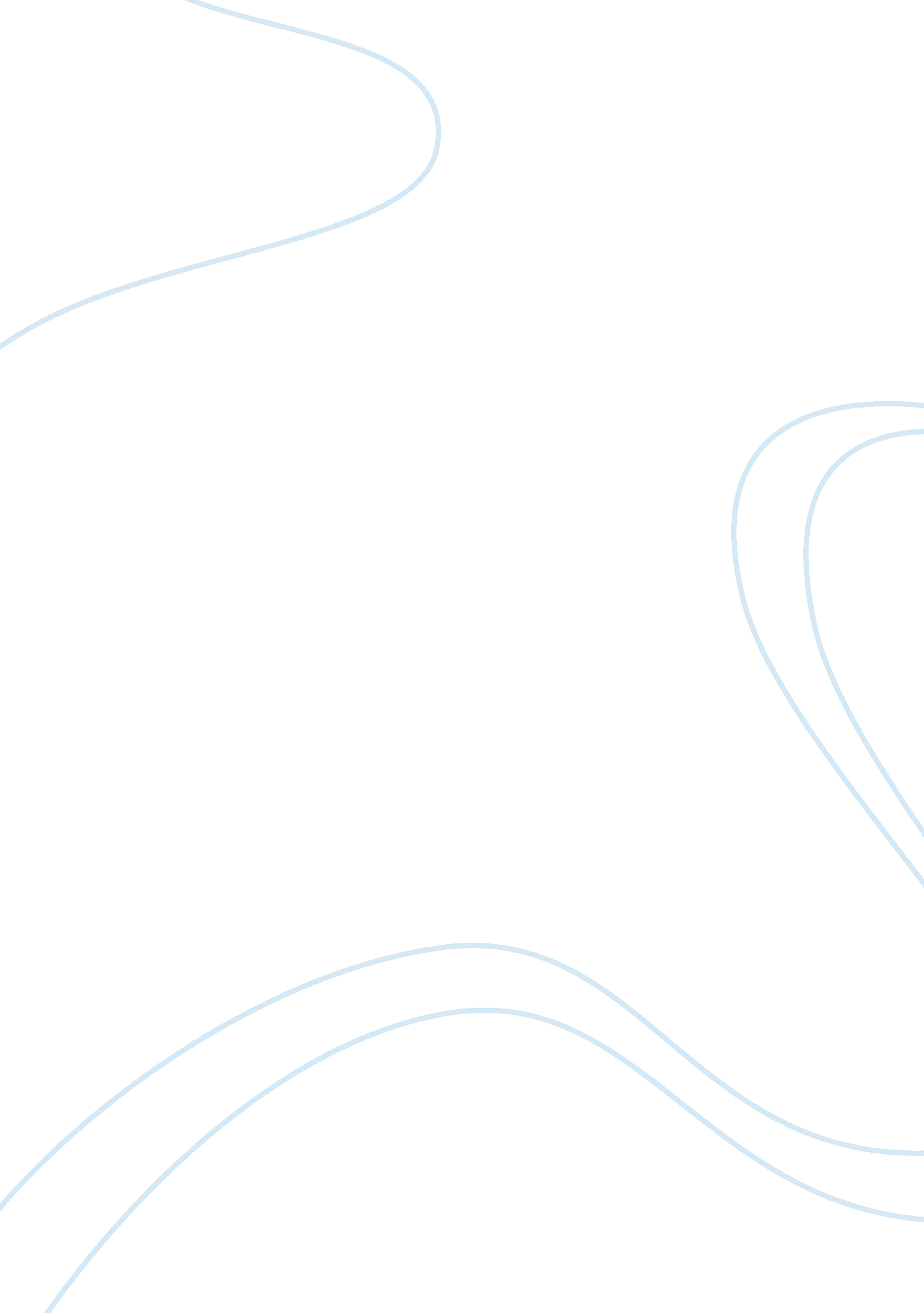 Nature vs nurture and freedom really freeSociology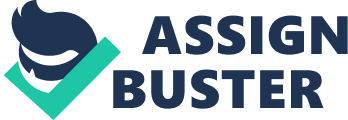 Nature versus Nurture and Freedom really free Nature versus Nurture Nature versus nurture is a debate that involves the significance of individuals intrinsic qualities, compared to the individuals experiences in determining the causes of different individual behavioral and physical traits (Debate 32) 
Positive facts 
The nature component greatly can be related to the need for parental guidance in helping a child to progress towards a specific track of development, whereby, they initiate trajectories and sustain the child in the trajectory through encouragement (Debate 33). 
According to the nature component, a parent positive behavior is easily transferrable to the offspring, which brings about continuation of good traits. 
The theory is crucial in identifying how human beings acquire their behavioral traits, either from environment or hereditary. 
The debate also plays a significant role in social and political sciences where it is contrasted with the agency versus structure debate(Debate 41). 
The debate assists in identifying the factors that affect childhood IQ 
Negative facts 
Inherently, the heredity (nurture component), has been in the past used as a scientific validation for a number of discrimination forms and oppression, which included class and racial lines. 
The nurture versus nature debate has been found to have some impacts on self identification, which can create either be negative or positive stereotypes consequently, it primes the bad and good effects and actually the stereotypes tends to have biased judgments and behaviors of both the members and non-members of the stereotype group regardless of the statistical significance. 
According to the nature component, a parent negative behavior is easily transferrable to the offspring, which brings about continuation of bad traits (Debate 38). 
The belief in biologically established stereotypes, along with abilities tends to increase the behavioral personality that relates to such stereotypes and moreover, this seems to impair the intellectual performance. 
The nurture component hinders to the need for parental guidance in helping a child to progress towards a specific track of development 
Similarly, the nature versus nurture debate, the nurture component seems to be a more explicit explanation for IQ variance in adulthood, despite the fact that in childhood, the nurture component offers a clear explanation of IQ variance. The conflict between the two does not support the two theories; therefore it is a negative fact (Debate 34). 
Freedom really free 
This relates to the notions of negative freedom through taking into consideration the institutional constraints that drive personal choices as well as the requirements of personal capacity, physical reality and resources. 
Positive facts 
One is more or less free, this is a matter of degree and therefore, this notions makes everyone equal (Debate 47). 
The concept is important due to the fact that it enables people to exercise their capacity, together with the available resources when there are no constraints. 
Negative facts 
There is no single person who enjoys complete freedom, since everyone is limited in one way or another, either by resources or capacity. For example, no one has the freedom to teleport to Mars. 
It refrains one from appealing to self government through real, or higher self (Debate 47) 
Works cited 
Debate. Web. 11/12/2012 http://pediapress. com/code/ 